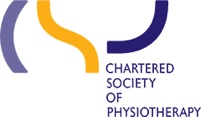 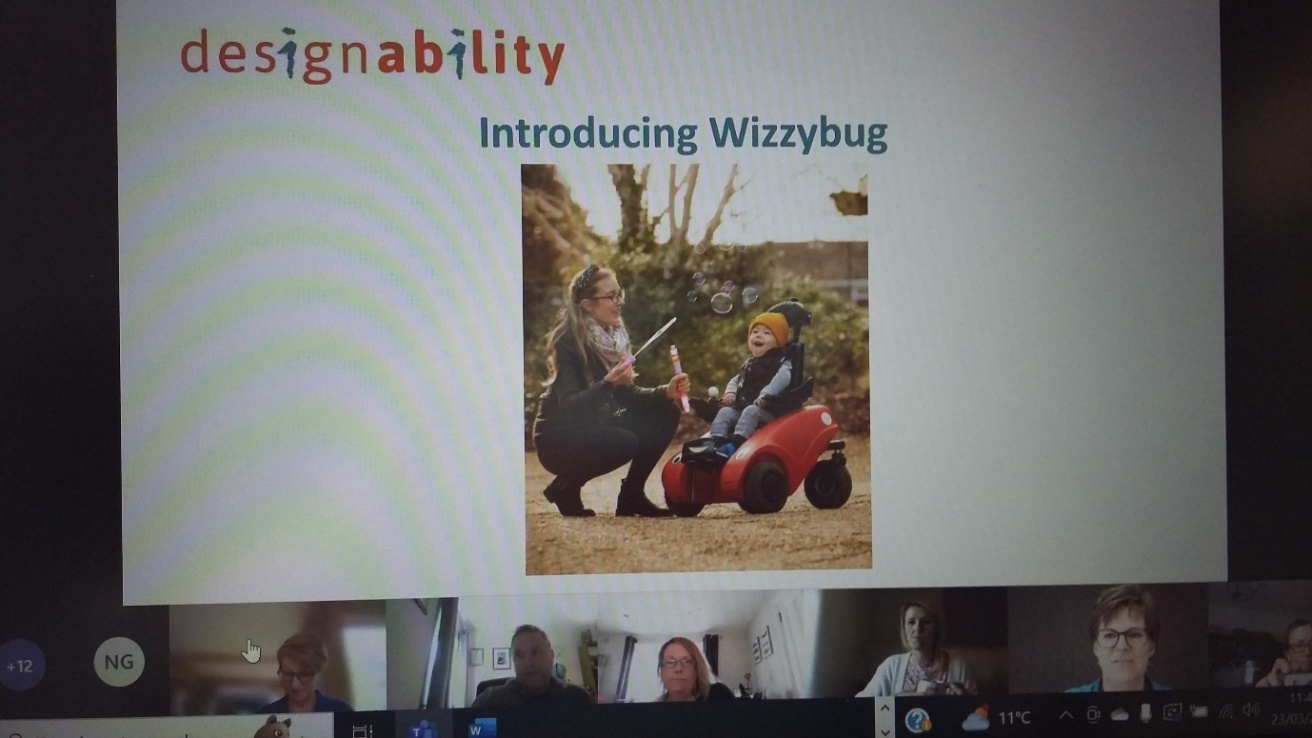 CSP Welsh Board heard an excellent presentation from Lucy Norris from ‘Designability’ about Wizzybug.  Find out more about wizzybugs here: https://designability.org.uk/meet-wizzybug/